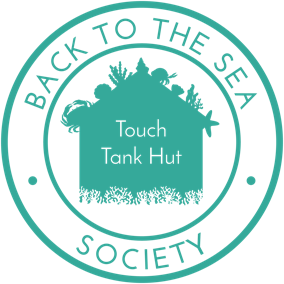 Back to the Sea Society Volunteer Information Form Name of Participant: Name of Parent or Guardian:(If Participant is under 18 years of age)Preferred Email: Social media handles (optional): 	Twitter: 	Instagram: Do we have permission to tag you in posts in which you appear? Preferred Phone: Address (Optional): Birthday (Optional): Pronoun: Emergency contact 	Name: Relation:	Phone Number: